Pour aller… ?IntruderListen to your teacher read out some sentences in French. Each sentence will have an intruder in English. Write that word in French.Odd one outYour teacher will read 3 phrases or sentences each time. In the table below, write down what you hear, then take a moment to identify the odd one out. Give a reason for your choice.Twist and shoutStand back-to-back with your partner. One will face the board, and the other will face the back of the room. Your teacher will show a sentence in French on the board and your partner will ‘shout’ it. You will ‘shout’ the English translation. If you get it right, you can swap places. There will be at least 10 sentences.For the teacherIntruderRead the following sentences to students. Students listen for the intruder word and write it in French.Pour aller à church, tournez à gauche.Tournez à right, à la piscine. C’est en face de la boulangerie.Continue tout droit à l’école.Prenez la third à droite pour aller au supermarché.Allez tout droit à la cathédrale. C’est between la charcuterie et l’église.Odd one outRead out the following sets of phrases or words. Add more if necessary. Students need to identify the ‘odd one out’ and give a reason. There may be more than one odd one out, as long as students can provide a valid reason.Twist and shoutShow a series of sentences in French on the board. Students facing towards the board ‘shout’ the sentence to their partner. The student facing the back of the room, ‘shouts’ the English translation. If they are correct, they swap places and continue.Pour aller à l’église, allez tout droit.Continuez à droite.Pour aller à la boulangerie ?Prenez la première à droite.C’est entre l’école et le supermarché.C’est à côté de la banque.Continuez tout droit.Prenez la troisième à gauche.Prenez la deuxième à droite.Allez tout droit à la poste.© State of New South Wales (Department of Education), 2023The copyright material published in this resource is subject to the Copyright Act 1968 (Cth) and is owned by the NSW Department of Education or, where indicated, by a party other than the NSW Department of Education (third-party material).Copyright material available in this resource and owned by the NSW Department of Education is licensed under a Creative Commons Attribution 4.0 International (CC BY 4.0) license.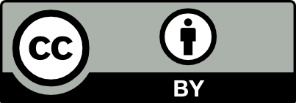 This license allows you to share and adapt the material for any purpose, even commercially.Attribution should be given to © State of New South Wales (Department of Education), 2023.Material in this resource not available under a Creative Commons license:the NSW Department of Education logo, other logos and trademark-protected materialmaterial owned by a third party that has been reproduced with permission. You will need to obtain permission from the third party to reuse its material.Links to third-party material and websitesPlease note that the provided (reading/viewing material/list/links/texts) are a suggestion only and implies no endorsement, by the New South Wales Department of Education, of any author, publisher, or book title. School principals and teachers are best placed to assess the suitability of resources that would complement the curriculum and reflect the needs and interests of their students.If you use the links provided in this document to access a third-party's website, you acknowledge that the terms of use, including licence terms set out on the third-party's website apply to the use which may be made of the materials on that third-party website or where permitted by the Copyright Act 1968 (Cth). The department accepts no responsibility for content on third-party websites.French phrasesOdd one outReasonOdd one outReasonà gauche, à droite, tout droittout droittout instead of à.première, deuxième, troistroisnot an ordinal numberla piscine, la poste, le cinémale cinémamasculineallez, prenez, continuercontinuerinfinitive not imperativeAllez tout droit.Tournez à droite.Pour aller à la poste ?Pour aller à la poste ?question, not an answer